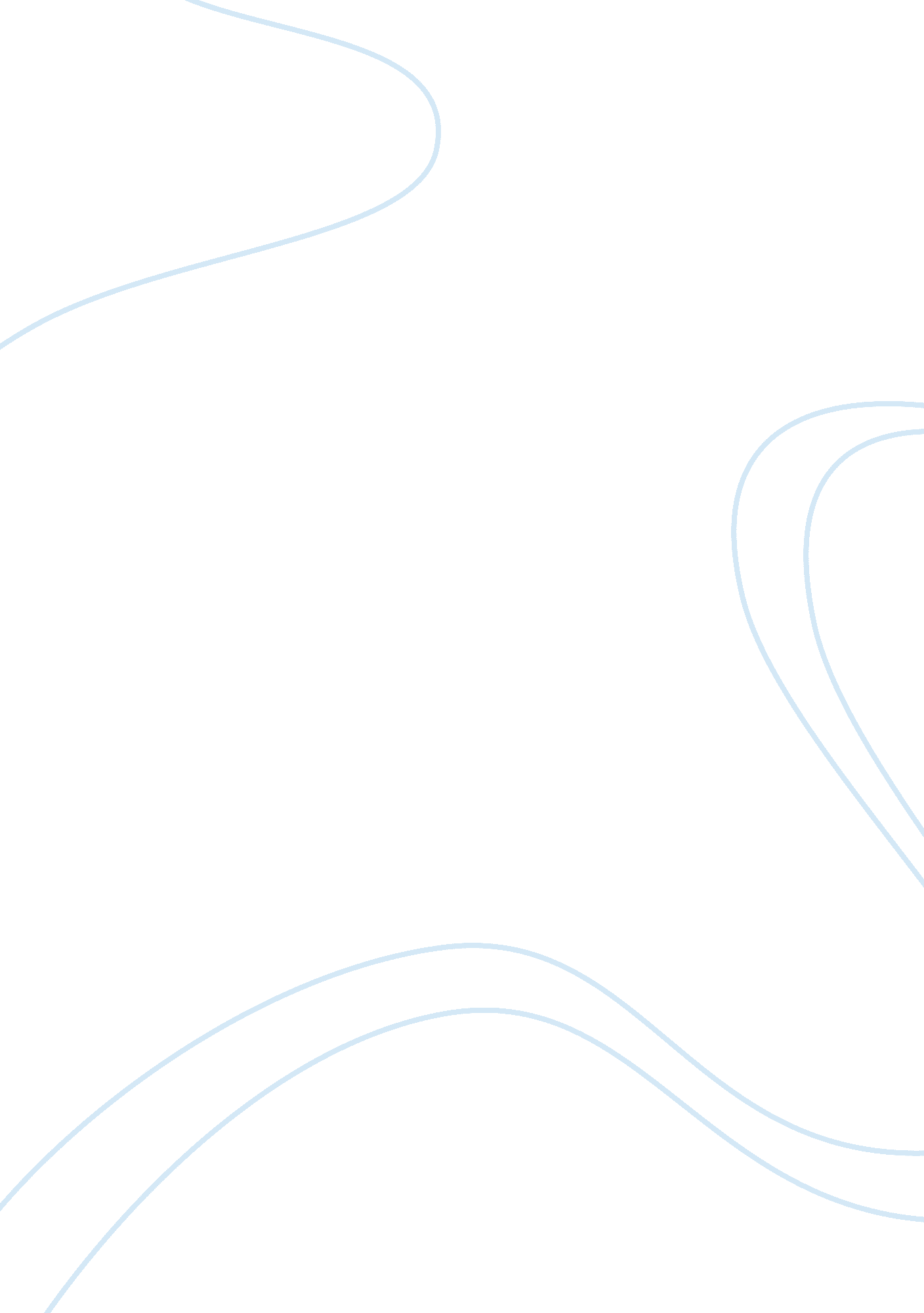 The philippine system of national accounts essay sampleEconomics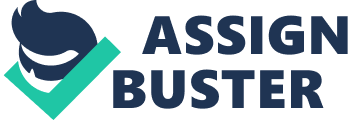 Compensation Total stock of OFW x average salary x average forex same as preliminary but uses updated data Property Income Investment income from BOP x average forex same as preliminary but uses updated data Total Inflow Total inflow at current prices is deflated using the composite implicit price indices of PCE, GGCE, GFCF Outflow Compensation Personal income from BOP x average forex same as preliminary but uses updated data Property Expense Investment expense from BOP x average forex same as preliminary but uses updated data Net Factor Income Inflow – Outflow same as preliminary but uses updated data Inflow-outflow is deflated using composite price index of PCE, GGCE, Gross Fixed Capital Formation Net income from abroad in IndiaThe Net income from abroad in India was last reported at -837000000000 in 2011, according to a World Bank report published in 2012. Net income includes the net labor income and net property and entrepreneurial income components. Labor income covers compensation of employees paid to nonresident workers. Property and entrepreneurial income covers investment income from the ownership of foreign financial claims (interest, dividends, rent, etc.) and nonfinancial property income (patents, copyrights, etc.). Data are in current local currency. FROM TO UPDATE SIGNUP TO: EXPORT DATA USE ADVANCED TOOLS India GDP 
The Gross Domestic Product (GDP) in India was worth 1847. 98 billion US dollars in 2011, according to a report published by the World Bank. The GDP value of India is roughly equivalent to 2. 98 percent of the world economy. GDP in India is reported by the The World Bank Group. Historically, from 1960 until 2011, India GDP averaged 368. 8 USD Billion reaching an all time high of 1848. 0 USD Billion in December of 2011 and a record low of 36. 6 USD Billion in December of 1960. The gross domestic product (GDP) measures of national income and output for a given country’s economy. The gross domestic product (GDP) is equal to the total expenditures for all final goods and services produced within the country in a stipulated period of time. This page includes a chart with historical data for India GDP. FROM TO UPDATE SIGNUP TO: EXPORT DATA USE ADVANCED TOOLS 